Конспект логопедического занятия в средней группе
«Деревья»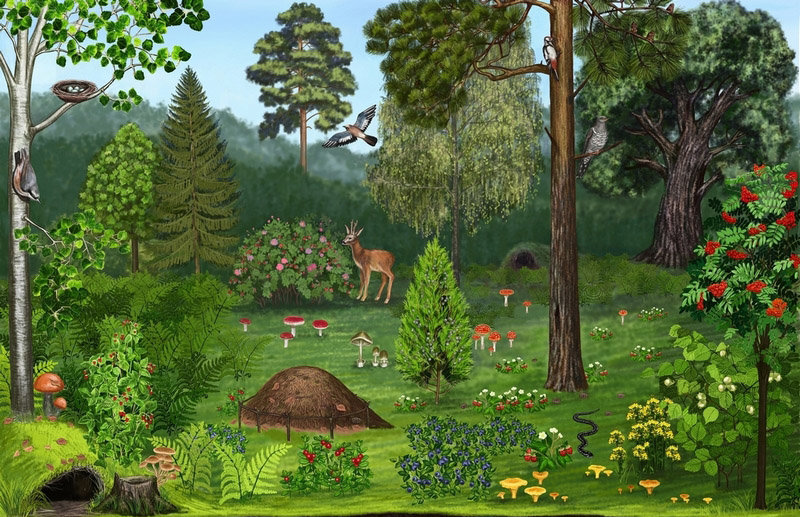 2020 годКонспект занятия в средней группе
«Деревья»Цель:  обобщить и систематизировать знания детей о деревьях, как живых организмах.Задачи:Образовательныеобобщить представления о строении дерева;закрепить названия деревьев (дуб, тополь, клен, береза, рябина);уточнить представления о существенных признаках живого (дышит, питается, растет);закрепить правила поведения в природе;активизировать словарь (дышит, питается, растет, крона,  обведение контура);учить детей различать деревья по строению и внешнему виду ствола и листьев;учить рисовать дерево нетрадиционной техникой: обведение контура руки.учить строить простые предложения, согласовывать прилагательное с существительным.Развивающиеразвивать внимание;творческое начало;артикуляционный аппарат;мелкую моторику.Воспитывающиевоспитывать бережное отношение к природе.Методы и приемы:Артикуляционная гимнастика, дидактические игры: «Путаница»; словесная игра «Правила друзей леса», «Приятные слова»; беседа; сюрпризный момент, художественное слово, приемы обведения. Оборудование:Мягкая игрушка ёжик, модель дерева, разрезные картинки схематического изображения дерева по количеству детей; цветные  картинки с изображением деревьев - березы, дуба, тополя, клёна, рябины и отдельно вырезанными листьями с этих деревьев по количеству детей; простые карандаши,  бумага формата А4, Предварительная работа:Рассматривание серии картинок «Деревья», чтение художественной литературы о лесе и деревьях, рисование весеннего леса, наблюдение на прогулках за деревьями участка группы, беседа: «Мы – друзья леса».Ход1.Организационный момент(Воспитатель предлагает встать детям в круг)Воспитатель: Придумано кем-то и просто и мудро, 
При встрече здороваться «Доброе утро» 
- Здравствуйте! – скажем, и солнцу и птицам, 
- Здравствуйте! – милым улыбчивым лицам. 
И каждый становиться добрым, доверчивым. Пусть доброе «Здравствуйте» слышно и вечером. Давайте поздороваемся друг с другом и гостями.2.Проблема.Воспитатель: Посмотрите, к нам пришёл ещё гость, кто это? (Ёжик - мягкая игрушка). Давайте ему, скажем, здравствуйте! Ой, ребята, посмотрите, он какой-то грустный. Ёжик, что случилось? Ребята, ёжик мне сказал, что в лесу, где он живет, случилась беда. Там все лето отдыхали люди. Они собирали грибы и ягоды и сильно намусорили, после этого в лесу поселилась Фея Мусора. Она заколдовала все деревья. Они  забыли, кто они, забыли свои названия и даже не могут узнать свои листочки. В лесу все плачут и птички, и лисички  и зайчики и ежи и даже волки. Ёжик уверен, что вы уже много знаете про деревья и поможете расколдовать их. Поможем?3.Основная часть.Воспитатель: Вы готовы отправиться в заколдованный лес? Но сначала я проверю, знаете ли вы правила поведения в лесу.Игра «Это я, это я, это все мои друзья!».
- Кто природу обожает, весной деревца сажает? (Это я!).
- Кто любитель отдыхать и поляну засорять? ( Это не я!).
- Кто желает помогать, деревца весной сажать? ( Это я!).
- Кто желает помогать, деревца, кусты ломать? ( Это не я!).
- Кто в любую непогоду любит матушку – природу? ( Это я!).
- Кто конфеты обожает, фантики везде кидает? ( Это не я!)
Воспитатель: Вижу, вы все готовы к путешествию в лес, а  поедем мы на поезде. Занимайте места в вагончиках. Осторожно, двери закрываются. (Ходьба по кругу. Построение «поезд».) Вытянутые руки согнуть. Итак, мы отправляемся в путь!Дети. Ш-Ш-Ш-Ш (губы колесом). Застучали колеса: Так – так – так – так – так… (меняется темп, сила голоса, высота). Наш поезд проноситься через поля, луга и вот зеленый лес встает впереди. Мы приехали на станцию Лесная! Выходим из вагонов!Посмотрите тут какая - то записка а в нём загадка:       В зеленом кафтане летом,
       А зимой - раздето. (Дерево).(Показывает макет дерева). -А вы знаете, что дерево самое большое растение. -Как вы думаете, дерево живое или нет? Почему? (Оно дышит, питается, растет, размножается.)  -Дерево, как и любой живой организм, состоит из отдельных органов: корня, ствола, веток и листьев-крона.- Какую пользу приносят корни дереву?(Ответы детей. Дополнение, обобщение.)КОРНИ прочно закрепляют ствол в земле, снабжают дерево водой и растворимыми в ней минеральными веществами. Без них дерево не могло бы жить. Главный корень уходит в глубокую почву, а боковые ближе к поверхности.-Ребята, а что вы знаете о стволе дерева?(Ответы детей. Дополнение, обобщение.)СТВОЛ – это основа дерева. По нему вверх и вниз текут растворы питательных веществ. Ствол растет и в высоту и в ширину, его покрывает кора, которая защищает дерево от высыхания, от насекомых.Ствол, состоит из темных и светлых полосок – колец. Так узнают, сколько лет дереву – по ГОДИЧНЫМ КОЛЬЦАМ.А что вы можете сказать о кроне дерева -  совокупности веток и листьев?       (Ответы детей. Дополнение, обобщение.)    КРОНА дерева-совокупность веток и листьев. Дерево дышит  листьями. Оно вдыхает в себя грязный воздух, который выбрасывают заводы, фабрики, машины, а отдает кислород - это чистый воздух, необходимый для жизни людей.-Посмотрите, что это лежит в файлах? Задание, которое поможет нам расколдовать деревья.
Дидактическая игра «Путаница»На столе лежат перепутанные графические модели частей дерева (корень, ветки, ствол, листья).Дети определяют последовательность строения дерева (сначала идет корень, он располагается в земле, от корня отходит ствол, от ствола – веточки, на веточках растут листья, ветки, и листья образуют  крону дерева (выкладывают на полу или столе).-Молодцы ребята, справились с заданием, теперь деревья знают из чего они состоят, но им надо ещё много вспомнить о себе. Мы отправляемся в дальнейшее путешествие по лесу (дети идут за воспитателем по группе).-Идем за мной по узенькой тропинке (ходьба приставными шажками ), перешагиваем через валежник (ходьба с высокоподнятыми коленками), обходим красивые цветы, что бы их не повредить (ходьба змейкой).(На столах лежат картинки с изображением разных деревьев).Воспитатель: Посмотрите, пожалуйста, сколько перед нами деревьев. Но ни одно из них не знает, как оно называется, нам им надо помочь. Я буду произносить загадку про дерево, а вы будите называть о каком дереве речь и показывать его.-Я дерево могучее, я леса санитар.И знает это дерево любой -и млад, и стар.Расту до самой старости -и сто, и двести лет,Любому дам я силу и всем, конечно, люб.Меня узнали, дети? Ведь я могучий …. (Дуб.)(Дети показывают картинку дуба).-Русская красавицаСтоит на полянеВ зеленой кофточке,В белом сарафане. (Береза.) (Дети показывают картинку берёзы).-У меня почки – пахучиеЛистья – липучие,Плоды – летучие.Летом, в жару – в шубе пуховой,В холод, зимой – совершенно голый. (Тополь.) (Дети показывают картинку тополя).-Сучки рогатые,Плоды крылатые,А лист – ладошкойС длинной ножкой.Каждый год на мне с охотой вырастают вертолеты.Жаль, что каждый вертолет на всего один полет. (Клен.) (Дети показывают картинку клёна).-Ребята послушайте ещё одну загадку:
Прилетает в гости к ней,
Стайка алых снегирей,
По ветвям они снуют,
Красные ягодки клюют. (Рябина.) (Дети показывают картинку рябины).-Ну вот, ребята, мы помогли деревьям вспомнить своё название ещё немного, и мы расколдуем весь лес! Посмотрите, что это там лежит впереди? (На полу разбросаны листья деревьев, которые назвали, но по количеству детей).-Возьмите каждый по листочку и назовите, с какого дерева упал этот  листок и какой он. Послушайте пример, как надо называть: «Этот лист упал с берёзы, это берёзовый лист».(Дети по очереди говорят про свои листы).-Посмотрите, ребята к нам опять пришёл ёжик, у него очень хорошее настроение, как вы думаете почему? Правильно, потому что мы расколдовали деревья, лес ожил, и фея мусора его покинула. Ёжик принёс вам листы бумаги и простые карандаши, он хочет, что бы вы в память о своём путешествии нарисовали деревья, но непростым способом, а очень интересным. В этом будет участвовать наша с вами рука, посмотрите! (Дети подходят к воспитателю, встают свободно.) Кладем левую руку на лист бумаги и обводим ее простым карандашом. (Выполняет и убирает руку.) Покажите, где ствол, где ветки, крона. (Показывают.) А теперь попробуйте сами. У всех готово, молодцы! Вы заберёте эти рисунки домой и с родителями решите, что же это будет  за дерево, и разукрасите его по своему желанию.А теперь давайте скажем до свидания нашему  знакомому ёжику и будем возвращаться обратно в детский сад. Занимайте места в вагончиках. Осторожно, двери закрываются. (Ходьба по кругу. Построение  «поезд».) Вытянутые руки согнуть. Итак, мы отправляемся в путь!Дети. Ш-Ш-Ш-Ш (губы колесом). Застучали колеса: Так – так – так – так – так… (меняется темп, сила голоса, высота). Наш поезд проноситься через поля, луга, вот мы и в детском саду.4.Рефлексия.(Дети стоят в кругу или сидят на стульчихках.)-Вам понравилось наше путешествие?-Куда мы путешествовали?-Зачем?-Как мы помогали деревьям?-Что узнали нового про деревья?Спасибо вам за ответы, за выполнение всех заданий, мне было очень приятно с вами общаться. И в конце нашего общения предлагаю вам поиграть в игру:«Приятные слова».
А теперь мы улыбнёмся. 
Крепко за руки возьмёмся.
И друг, другу на прощанье 
мы подарим обещанье:
Будем мы с деревьями дружить
охранять их и любить!